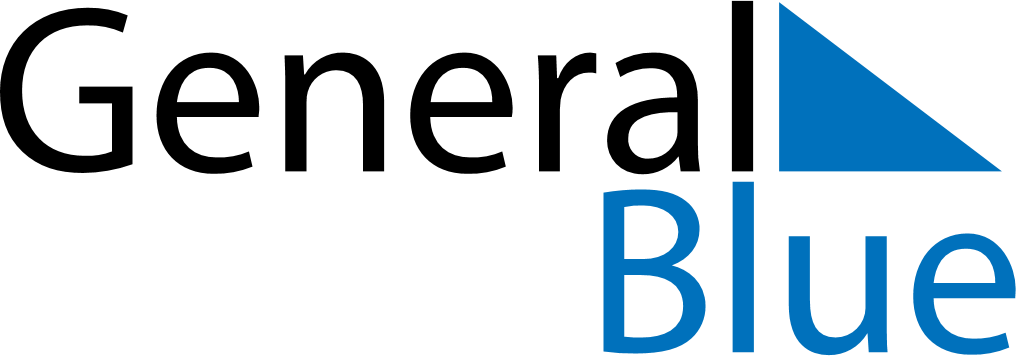 August 2021August 2021August 2021BoliviaBoliviaMondayTuesdayWednesdayThursdayFridaySaturdaySunday12345678Agrarian Reform DayIndependence Day910111213141516171819202122232425262728293031